Aufgabe für OMK 8 b-dFall 7:Befund:Beinverkürzung von über 5 cm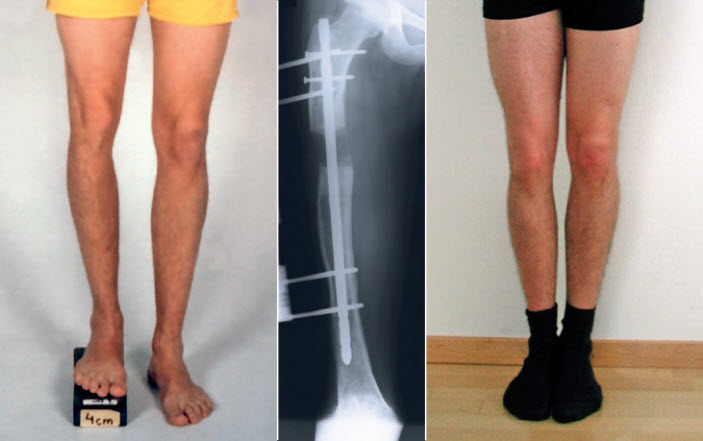 Ausgangslage:		Besprechung an OKM 8 a Versorgung mit Massschuhen (Arbeitsschuhe mit Sicherheitskappen, BVK in Bettung integriert)Arbeitsfortschritt:Einseitig fertig gezwickt (einfachere Seite)Material zum Mitnehmen für OMK 8 b-d:Wenn möglich: Folienprobeschuhe und/oder LederprobeschuheAlle Arbeitsunterlagen (genaue, nachvollziehbare Dokumente)10 - 15 minutige Präsentation (Fall vorstellen, wie wird das in der Werkstatt gelöst), 15 – 20 Minuten Fragen/DiskussionEv. Präsentation weiterer interessanter FälleAlle Materialien und Werkzeuge zur Fertigstellung Leisten mit Bettung und SchaftMaterialien für Bodenbau (Hinterkappen, Verstärkungen, Rahmen, ev. Material für Abrollung, Sohlenmaterial)Fertigstellung am OMK 8 b – d:BodenbauMit Sicherheitskappen